NATIONAL ARCHERY DAY!!Saturday, May 11, 2024	TO COMMEMORATE THIS DAY 	KIDS ARE FREE !					AGES : (15&UNDER)			*Parents must accompany kids.		*Sorry parents, kids day!  parents gotta pay.30 stations with a 3D animal targets on our beautiful wooded outdoor ranges.  Traditional, recurve, and compound bows welcome!OPEN TO THE PUBLIC!Registration:  Saturday 7:30am to 3:00pm	Upcoming 2024 Waukegan Bowmen 3D ShootsOutdoor 3D Shoot - June 8th & 9thOutdoor 3D Shoot – July 20th & 21stOutdoor Hunter’s Prep Shoot – August 10th & 11stIndoor Halloween Shoot – October 26th & 27thwww.waukeganbowmen.comand on Facebook!Waukegan Bowmen of Bristol, WIAn Archery Tradition since 1947Founded in Waukegan, IL, located since 1969 in beautiful Bristol, WI20714 – 107th Street (Hwy JS), Bristol, WIOn JS, west of Hwy 45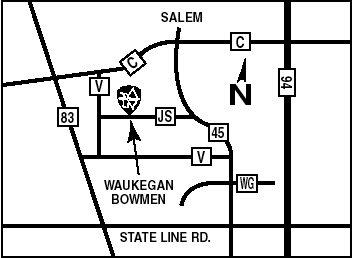 Adult WBM Club    $10.00Adult non-WBM     $15.00Kitchen open 7:30am to 2:00pmBreakfast and Lunch and a Selection of beverages are available for purchase